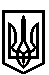 ТРОСТЯНЕЦЬКА СІЛЬСЬКА РАДАСТРИЙСЬКОГО РАЙОНУ ЛЬВІВСЬКОЇ ОБЛАСТІХVIII сесія VІІІ скликанняР І Ш Е Н Н Я22 вересня 2021 року                                 с. Тростянець		                            № ПРОЄКТПро укладення договору оренди земельної ділянки Когуту І.Ю.для сінокосіння та випасання худоби в с. Красів.     Розглянувши заяву Когута І.Ю. про затвердження проєкту землеустрою щодо відведення земельної ділянки та укладення договору оренди земельної ділянки площею 0,1733га га для сінокосіння та випасання худоби в с. Красів, враховуючи висновок постійної комісії сільської ради з питань земельних відносин, будівництва, архітектури, просторового планування, природних ресурсів та екології, відповідно до статей 12, 93, 122, 124, 126 Земельного кодексу України, статті 26 Закону України «Про місцеве самоврядування в Україні», сільська рада                                                                          вирішила:              1. Затвердити проєкт землеустрою щодо відведення земельної ділянки в оренду Когуту Ігорю Юрійовичу ІКН 4623084800:01:002:0141 площею 0,1733 га для сінокосіння та випасання худоби в с. Красів, вул. Сагайдачного Миколаївського району Львівської області.              2. Встановити, що земельна ділянка з кадастровим номером 4623084800:01:002:0141, в с. Красів Тростянецької сільської ради відноситься до земель комунальної власності.              3. Укласти договір оренди земельної ділянки площею 0,1733га,                                                          КН 4623084800:01:002:0141 для сінокосіння та випасання худоби в с. Красів на території Тростянецької сільської ради строком на 5 років.              4. Встановити орендну плату у розмірі 12 % від нормативної грошової оцінки земельної ділянки.              5. Доручити сільському голові укласти договір оренди земельної ділянки.               6. Контроль за виконанням рішення покласти на постійну комісію з питань земельних відносин, будівництва, архітектури, просторового планування, природних ресурсів та екології  (голова комісії І. Соснило).Сільський голова                                                          		             Михайло ЦИХУЛЯК